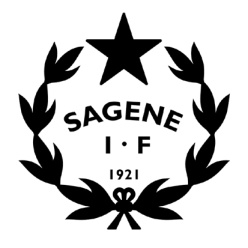 Tid: 		30.09.2020 kl. 18 -20.Sted:		Klubbhuset.Inviterte:	Lederne av alle avdelingene.Frafall: 	 	Tennis, bandySAKSLISTE Åpning av møtetGodkjenning av innkalling.Vedlegg: Innkalling møte ledergruppa 30.09.2020.Vedtak: Innkallingen godkjennes uten anmerkninger. Godkjenning av protokollerVedlegg: Protokoll møte ledergruppa 02.09.2020Vedtak: Protokollene godkjennes uten anmerkninger.  Vedtakssaker Status i avdelingene – Runde rundt bordet (gjennomgang kartleggingsskjema avdelingene). Oppsummering: Drift: Setter i gang kjøleanlegget 15/10 og åpner isen 1/11 (men noe usikkerhet knyttet til reparasjon av rør), fotball ber om at isen utsettes til 16/10 pga fotballskole 15/10, eliteseriekamper i bandy (Skeid) på banen i år, manko på isflater pga Valla Hovind og NIH er ute, 1/11 starter også vinterdrift av Bjølsen kunstgress, 2 års befaring klubbhuset visste at ingenting er gjort med feil og mangler fra 1. års befaringen. Fotball: Noe frafall, vanskelig å få inn treningsavgift, får ikke i gang noen flere i fase 1, opp mot 70 barn på fotballskolen derav om lag 15- 17 jenter. Quidditch: Rekrutteringstreninger x2, 8 stk nye medlemmer, trener på lørdager, usikker på hvilke regler som gjelder for dem når det gjelder smittevern. Bryting: Så vidt oppstart av senior med fysisk trening, bryteskolen har hatt 20 stk til sammen, gruppa er delt i to, fått orden på trenersituasjonen. Allidrett/ turn: Godt i gang, max 20 pr gruppe, 13 grupper med til sammen 300 barn, 3 av gruppene er turn 6- 10 åringer, 2 stk 5-års klubb med 40 barn til sammen, Bernhard har ansvar, skal begynne å vise fram idretter. Innebandy: Økt åpning betyr mye dvs at alle kan starte å trene, damene er i gang med noen få og herrene har ikke kommet helt i gang enda, J11 er stabile og er i gang, J17/19 (D4) er i gang, innebandyskolen i gang rett over høstferien. der har de 2 trenere klare og trenger en til, Jørn og Siri stiller de første gangene, sliter med hallvakter, planlegging av minirunden i gang. Landhockey: Hockeyskolen har hatt 4 deltakere, men flere medlemmer på vanlige barnelagene og voksenlagene, starter innendørstreningene, kan trene som vanlig. Rugby: Lite aktivitet både pga Korona og pga rehab av gresset, kan begynne med tag nå men blir ikke så stor forskjell, fått noe tid på BKG av kretsen.Sykkel: En god høstsesong, treninger tir og tor med god deltakelse både terreng og landevei, avholdt alle klubbmesterskapene, sesongen går mot slutten. Revidering budsjett 2020 – Regnskap pr. 31.08 + utestående pr. 31.08 = alle må revidere! Vedtak: Alle avdelinger skal revidere sine budsjetter til neste møte i ledergruppa, det skal være særlig fokus på nedskalering av inntekter fra treningsavgifter som følge av Korona. De avdelinger som trenger hjelp til å få inn treningsavgifter skal ta kontakt med DL. Budsjett 2021 – Styret vedtatt Ny prosess og ny mal (Sak 55 i siste lenken)Vedtak: Ledergruppa tar gjennomgang av prosess og mal til orientering. DL sener ut malen på epost til alle avdelinger iht vedtatt prosess, avdelingene gis en måneds frist for innlevering av første utkast til budsjett 2020. De avdelinger som trenger bistand til budsjettet, bs ta kontakt med daglig leder så raskt som mulig. Vedrørende styrets vedtak om at avdelingene kun får budsjettere med det de har fått inn på konto av treningsavgifter etter halv sesong: Ledergruppa stiller seg bak prinsippet, men ser at det vil skape praktiske problemer for de idretter som fakturerer sine avgifter i to deler eller sent på året.  Ledergruppa ber styret se på en løsning for dem dette gjelder. Smittevern i Sagene IF  – Fungerer regler/rutiner? Gjennomføring av smittevernkurs?Vedtak: Overordnet så fungerer reglene og rutinene godt. Det er behov for følgende: Alle medlemmer skal over 13 år skal gjennomføre e-kurset ”Idrettens koronavettkurs”. DL skal lage og sende ut en oppskrift på hvordan dette skal gjøres, samt sette opp en mulighet for å krysse av de som har gjennomført kurset i Klubbadmin. Arbeidsutvalgene i alle avdelinger skal ta te større ansvar for å holde sine medlemmer, særlig lagledere og trenere, orientert om regler og rutiner som gjelder for dem.Oppstramming av regler og rutiner i Bjølsenhallen: Innebandy skal stramme opp sine vakter iht gjennomføring av koronarutinene og oppgavene i sjekklisten. Innebandy skal påse at de har rutiner for kampgjennomføring på plass før første kamp. Alle avdelinger som trener i Bjølsenhallen skal informere sine lagledere og trenere om reglene.Alle trenere skal hente sin gruppe i tappa før trening og gå sammen med dem inn i hallen når gruppe før dem har gått ut, og på samme måte ut igjen. Det er behov for en ekstra smittevernvakt i helgene i Bjølsenhallen når det er futsalkamper. DL og drift skal forbedre/oppdatere informasjonen og smittevernutstyret i Bjølsenhallen og klubbhuset: Smittevernutstyr til vakta (pleksiglass, hansker, masker).Automatiske dispensere med antibac på stativ ved inngang/utgang. Tydeligere og større merking og skilting.  Inkluderings- og rekrutteringsarbeidet  – Status åpne skoler, plan videre (Sak 50 i lenke).Vedtak: Status på de åpne skolene: Det har kommet flere deltakere enn vanlig, til sammen  244 barn. Fotball 70, dans 50, judo 30, bryting 20, tennis 30, håndball 40, landhockey 4.  Innebandy går i gang med sin åpne skole i uke 41. Bandy  i gang med å planlegge sin skole som går i gang når isen er på plass. Foreldremøter er enten gjennomført eller planlagt for alle skoler som er i gang. Rapport 2020: Skal sende inn 15. desember. Alle avdelinger som har hatt åpne skoler må sende inn følgende info til DL: Personalia på trenere, antall treninger/timer med aktivitet, antall deltakere som har vært innom (antall gutter/ antall jenter), antall som har meldt seg inn i klubben etter skolen (antall gutter/ antall jenter). Rekrutteringsleder må sende inn de samme opplysningene for AKS- prosjektet (pluss deltakerlister) og for ferieprosjektene.Ny søknad 2021: Skal sende innen 15. Januar. Avdelingene bes tenke gjennom om de ønsker å ha med noen tiltak i søknaden for 2021. Rekrutteringsleder bes tenke gjennom innholdet til søknad om nytt AKS- prosjekt og nye ferieaktiviteter. Treningstider og drift vinter  – Treningstider inne/ute, regler vinterdrift.Vedtak: Forslag til treningstider innendørs 2020/2021 vedtas med følgende endringer: Tennis og landhockey skal snakke sammen om eventuelt bytte av treningssted mandager, tilbakemelding skal gis DL så raskt som mulig. Det er en god del klubber og lag som ikke har begynt å trene enda og som ikke vil begynne å trene på en stund pga Korona. Disse tidene disponerer Sagene IF, og følgende idretter ønsket tid: Tennis – Ønsker seg mer tid i Bjølsenhallen øvre til sine viderekommende barn. Rugby – Ønsker seg en sen treningstid torsdager til sine seniorer. Fotball – Ønsker seg så my tid som mulig. Innebandy  - Trenger bedre treningstid til sitt minilag. 	DL skal gå gjennom ønskene å sette opp og sende ut et forslag til fordeling. Forslag til regler for innetreningen vedtas uten endringer, avdelingene skal informere sine lag om disse.  Treningstider utendørs Bjølsen kunstgress vinteren 2020/2021 (fom 1711): Rugby og fotball snakker sammen ang tider til rugby. Quidditch ønsker seg lørdager kl. 11-12.30/14- 15.30. 100- års jubileum 2021 – Representanter komité, nye æresbevisninger (Sak 52 og 53 i lenke). Vedtak: Avdelingene har følgende oppgaver: Spille inn kandidater til jubileumskomiteen, frist er neste møte ledergruppa. Finne ut og sende inn til jubileumskomiteen hvem i egen avdeling som er æresmedlemmre (eller har andre æresbevisninger) fra før. Frist; årsmøtet.Finne ut og sende inn til jubileumskomiteen hvem i egen avdeling som fortjener æresmedlemskap (eller andre æresbevisninger) ifm jubileet. Frist: årsmøtet. Felles vinterdugnad  på kunstisen/hallen – Inntekter, Ideer/innspill, arbeidsgruppe. 	Vedtak: Utsettes. Orienteringssaker Faste saker som settes opp på hvert møte: Endringer i administrasjonen – DL informerer (Sak 51 i lenke). Elektronisk skjema for utgiftsrefusjon – Skal brukes av alle. Regnskapsrapport pr. 31. august 2020 Rapport utestående fordringer.Kartleggingsskjema avdelingene.Avviksrapportering HMS.Vedtaksprotokollen.MØTEPLAN 2020Hver siste onsdag i måneden, unntatt juli og desember. Neste møte: Onsdag 30. september kl. 18- 20 i klubbhuset. SAKER FREMOVER:Oppfølging av utbygging av Voldsløkka sør Rehabilitering av tennisbanene - drift. Plan rekrutterings- og inkludering høst 2020Planlegge sommeren 2020Allidrett/turn – Mål og organisering? Treningstider vinter 2020/2021Nye idretter – Håndball?  Dans, Judo?100- års jubileum.Budsjett 2021Plan inkluderings- og rekruttering 2021Møte- og  kursplaner 2021.GDPR – nye personvernregler i Sagene IF. Nye nettsider og nytt medlemssystem.Orra- rutiner.Fornye Anti-doping policyRevidering årshjul (AU)